St Charles RC Primary School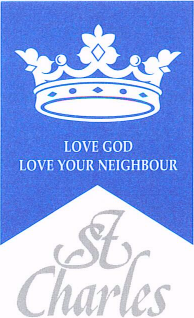 Science Curriculum Map2023-2024TermNurseryReceptionYear 1Year 2Year 3Year 4Including 3/4Year 5Including 6GYear 6 AutumnIn Nursery,  Science is covered through the following curriculum questions.Who am I and who are my friends?Why are the leaves turning orange?What happens when it gets cold?weather and seasons In Reception,  Science is covered through the following curriculum questions.Who am I?myself, my body and keeping healthy What happens when it gets cold?day and night, Seasonal ChangesEveryday materials(describing  properties)Animals including Humans(needs for survival, food and hygiene)Termly Science Skills Focus: Planning InvestigationsTermly Science Skills Focus: Planning InvestigationsTermly Science Skills Focus: Planning InvestigationsTermly Science Skills Focus: Planning InvestigationsAutumnIn Nursery,  Science is covered through the following curriculum questions.Who am I and who are my friends?Why are the leaves turning orange?What happens when it gets cold?weather and seasons In Reception,  Science is covered through the following curriculum questions.Who am I?myself, my body and keeping healthy What happens when it gets cold?day and night, Seasonal ChangesEveryday materials(describing  properties)Animals including Humans(needs for survival, food and hygiene)Animals including humans(nutrition, skeleton and muscle)Rocks(fossils & soils)Animals including humans(digestive system in humans, food chains and identifying producers, predators and prey)Electricity(simple circuits, insulators and conductors)Animals including Humans(human development from birth to old age)Forces(gravity, air resistance, water resistance, friction)Animals including Humans(circulatory system, diet and exercise, healthy living)Electricity(voltage and power in circuits, circuit components, symbols and diagrams)SpringWho lives in this house? What happens when I plant a seed?growing Baby Animals (basic habitats, life cycle of a butterfly, ducklings) Where on Earth am I?My world What happens when I plant a seed?Plants growing Life cycle of a duck caring for living thingsAnimals(comparing animals)Humans(parts of the human body)Uses of everyday materials(explore and compare materials for uses)Termly Science  Skills Focus: Data GatheringTermly Science  Skills Focus: Data GatheringTermly Science  Skills Focus: Data GatheringTermly Science  Skills Focus: Data GatheringSpringWho lives in this house? What happens when I plant a seed?growing Baby Animals (basic habitats, life cycle of a butterfly, ducklings) Where on Earth am I?My world What happens when I plant a seed?Plants growing Life cycle of a duck caring for living thingsAnimals(comparing animals)Humans(parts of the human body)Uses of everyday materials(explore and compare materials for uses)Rocks contdForces and Magnets(magnetic materials, attracting and repelling)States of matter(solids, liquids and gases)Properties and Changes of Materials(dissolving, separating materials, reversible and irreversible changes)Light(how it travels, how we see, shadows)Living things and their habitats(Classifying animals, plants and micro-organisms)Summer   Who will help bear?(Doctors, vets)Water water everywhere!(Floating and sinking Boats and bridgesIce and watersea animals)What happens next?what is an experiment ?Predicting Plants(structure)Seasonal ChangesReviewPlants(what plants need to grow)Living things and their habitats(explore a variety of habitats, simple food chains)Termly Science Skills Focus:  Evaluation of InvestigationsTermly Science Skills Focus:  Evaluation of InvestigationsTermly Science Skills Focus:  Evaluation of InvestigationsTermly Science Skills Focus:  Evaluation of InvestigationsSummer   Who will help bear?(Doctors, vets)Water water everywhere!(Floating and sinking Boats and bridgesIce and watersea animals)What happens next?what is an experiment ?Predicting Plants(structure)Seasonal ChangesReviewPlants(what plants need to grow)Living things and their habitats(explore a variety of habitats, simple food chains)Plants(life cycles)Light(reflection and shadows)Living things & their habitats(classification keys)Sound(vibration, pitch and volume)Earth and Space(Earth, Sun and Moon, the Solar System)Living things and their habitats(life cycles and reproduction in humans and plants)Evolution and Inheritance(evolution, adaptation and fossils)